Auszählreime mit FragenBei diesem Fragespiel wird zuerst ein Auszähler bestimmt, der die Mitspieler nach der Reihe im Kreis mit folgendem Vers anspricht und auszählt:In einem kleinen Tintenfass,da sitzt ein kleiner Herkulas.Wie sieht er aus?Der, auf den „aus“ fällt, gibt die Antwort, z.B. blau. Der nächste wird aufgefordert:Hast du Blau an dir, so zeig es mir!Hat er die Farbe an sich, ist er frei und scheidet aus dem Kreis aus. Wenn nicht, wird weiter ausgezählt. So scheidet einer nach dem anderen aus dem Kreis aus, bis nur noch ein Mitspieler übrig bleibt. Der muss nun den anderen nachlaufen und durch Abschlagen einen neuen Auszähler suchen.(aus Eisenstadt)Das gleiche Spiel geht mit folgendem Vers:Auf einem Gummi-Gummiberg,da saß ein Gummi-Gummizwerg.Wie sah er aus?(aus Rohrbrunn)Das Fragespiel geht auch mit Namensnennung:Eine kleine Mickimauslief übers Rathaus,wollte sich was kaufen,hatte sich verlaufen.I, A, U – wie heißest du?(aus Pinkafeld und Eltendorf)Das Kind nennt seinen Namen z.B.: JosefJosef hat sich küssen lassenmitten auf der Kaiserstraßn,Mutti hats gesehnund du kannst gehn.Riedl-Klier, Kinderlieder, S. 211-213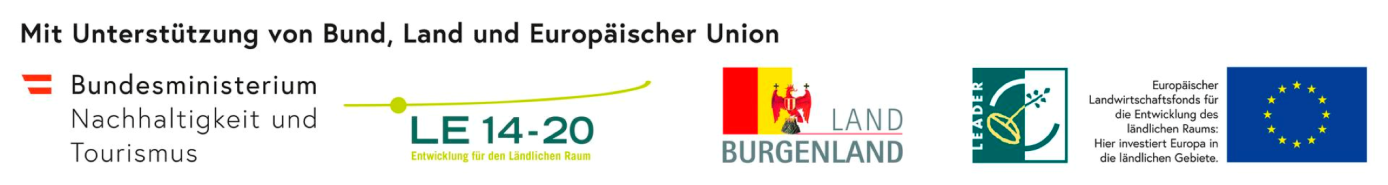 